COLEGIO EMILIA RIQUELME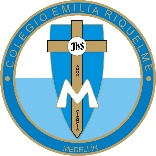 ÁREA DE HUMANIDADES, LENGUA CASTELLANADOCENTE: MARIA ISABEL MAZO ARANGOCORREO: isamaran@campus.com.coGUÍAS DE APRENDIZAJE EN CASA. SEMANA DEL 3I DE AGOSTO AL 4 DE SEPTIEMBRE DE 2020PARA TENER EN CUENTA…Recuerda que cada día al iniciar el encuentro, realizaré un saludo por WhatsApp para dar la agenda (que es la misma que está en este taller) y las indicaciones necesarias para continuar. Recuerda en lo posible realizar tus actividades directamente en el libro o en el cuaderno para hacer uso de esta inversión que hicieron nuestros padres. Si por alguna razón no puedes comunicarte en el momento del encuentro, puedes preguntar tus dudas a través del WhatsApp o al correo más adelante.Recuerda que el horario de actividades académicas es de 7 a 2:30, de lunes a viernes. Después de ese horario deberás esperar hasta que tenga disponibilidad de tiempo para solucionar las inquietudes.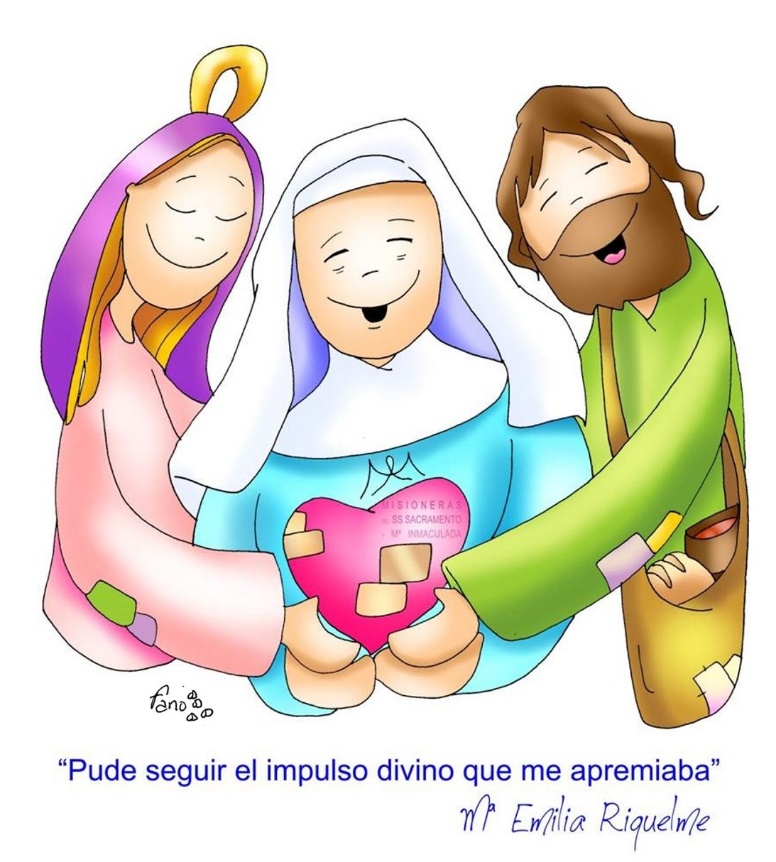 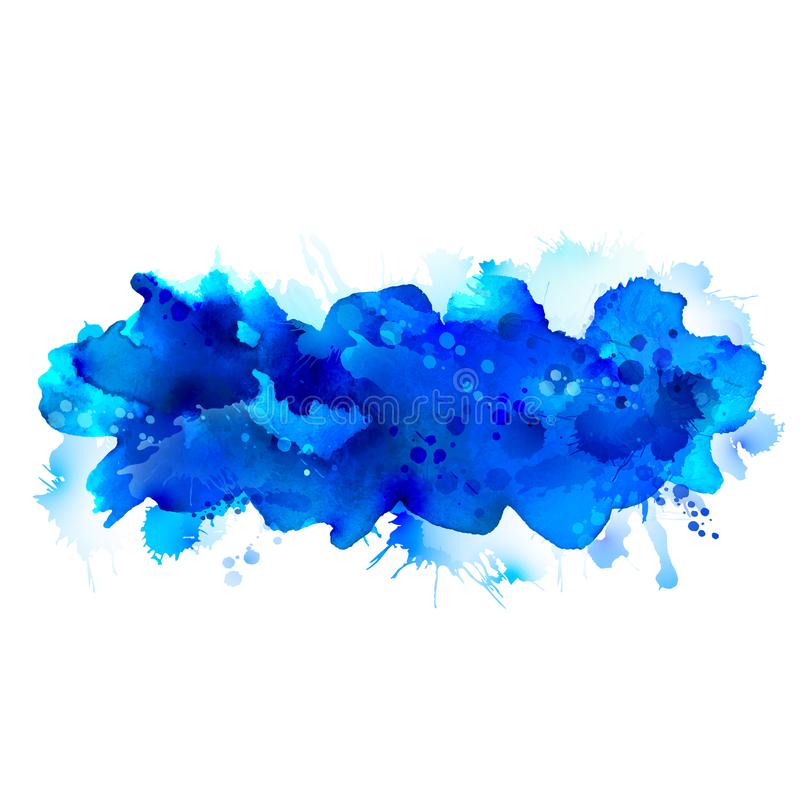 FECHA: MARTES 1 DE SEPTIEMBRE (1ra hora: 7-8 a.m.)El día de hoy tendremos encuentro sincrónico. TEMA: INICIO DE PERIODODESARROLLO:Saludo por WhatsAppInvitación al encuentro sincrónicoIniciamos el cuarto y último periodo de este año escolar. Realización del cuarto periodo con la temática dada en claseDesempeños del periodo. Al final del documento.Actividad del valor del mes: amor y amistadFECHA: MIÉRCOLES 2 DE SEPTIEMBRE (5ta hora: 12-1 p.m.)El encuentro del día de hoy es sincrónico TEMA: LA HISTORIETADESARROLLO: Saludo por WhatsAppInvitación al encuentro sincrónicoConceptualización del tema. Páginas 88, 89, 90 y 91FECHA: JUEVES 3 DE SEPTIEMBRE (1ra hora: 7-8 a.m.)El encuentro del día de hoy es sincrónico TEMA: ACTIVIDAD TRANSVERSAL AL PROYECTO DE PREVENCIÓN A LA DROGADICCIÓNDESARROLLO: Saludo por WhatsAppInvitación al encuentro sincrónicoIntroducción al tema. Conversatorio.Actividad del tema. FECHA: VIERNES 4 DE SEPTIEMBRE (2da hora: 8:00 a 9:00 a.m.)Hoy nuestra clase es asincrónica TEMA: ENTREGA DE EVIDENCIAS DE LOS APRENDIZAJES DE LA SEMANA-COMPRENSIÓN LECTORADESARROLLO:Saludo por WhatsAppPublicación de la actividad evaluativa de la semana. Recomendación de la semana: Me enamoré de los podcasts, por eso esta semana nuevamente te invito a sacar un ratico de tu agenda y si te gustan los relatos y cuentos, visita: https://www.ivoox.com/podcast-cuentos-relatos_sq_f1458347_1.htmlAllí encontrarás historias de grandes autores. 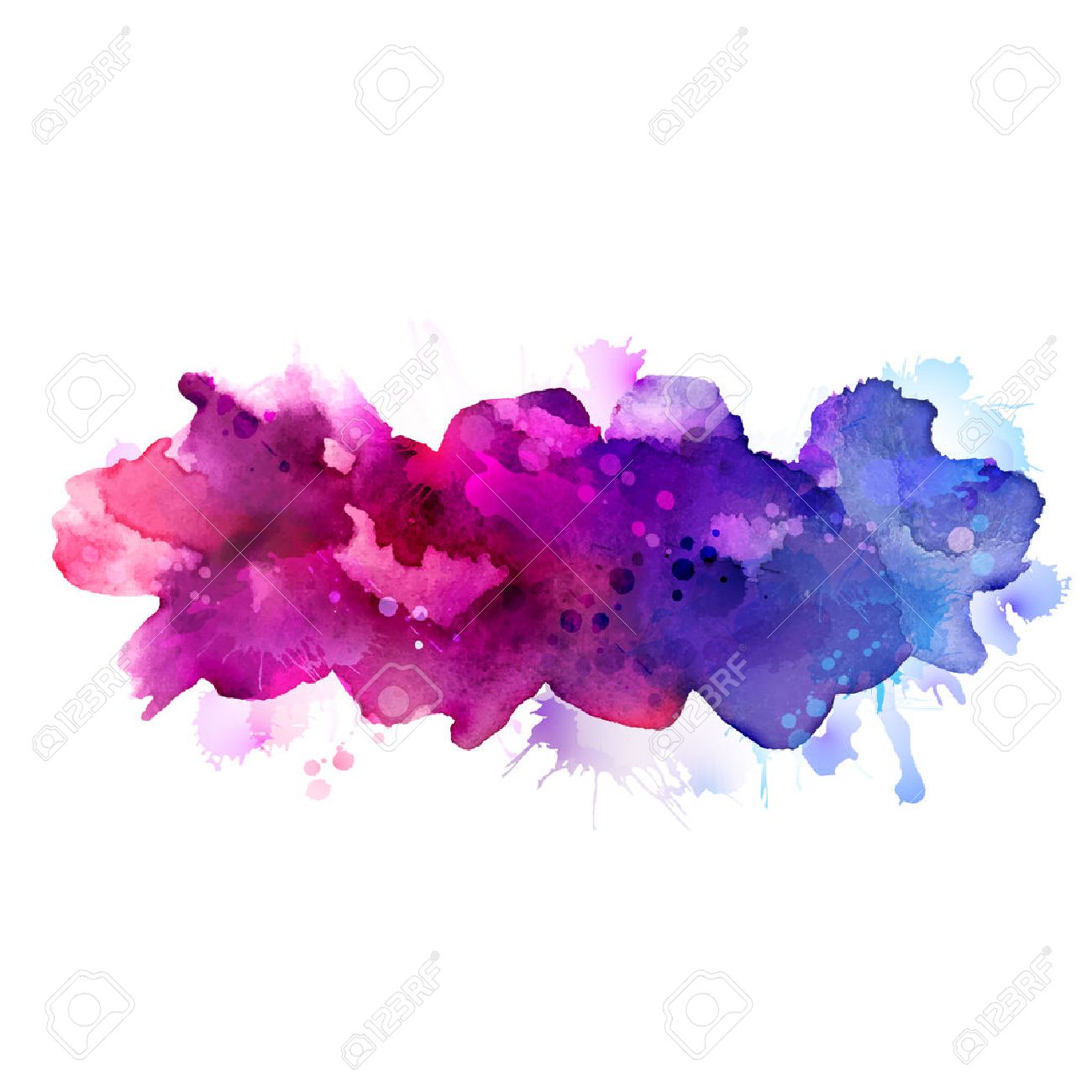 Colegio 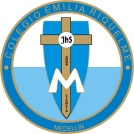 Emilia RiquelmeColegio Emilia RiquelmeÁrea: Lengua CastellanaGrado:   7°             Periodo: 4Docente: María Isabel Mazo A.Intensidad semanal: 4 horasESTÁNDARESPRODUCCIÓN TEXTUALReescribo un texto, teniendo en cuenta aspectos de coherencia COMPRENSIÓN E INTERPRETACIÓN TEXTUALRelaciono la forma y el contenido de los textos que leo y muestro cómo se influyen mutuamente.Reconozco las características de los diversos tipos de texto que leo.LITERATURAComparo los procedimientos narrativos, líricos o dramáticos empleados en la literatura que permiten estudiarla por géneros.Formulo hipótesis de comprensión acerca de las obras literarias que leo teniendo en cuenta género, temática, época y región.MEDIOS DE COMUNICACIÓN Y OTROS SISTEMAS SIMBÓLICOSComparo el sentido que tiene el uso del espacio y de los movimientos corporales en situaciones comunicativas cotidianas, con el sentido que tienen en obras artísticas.ÉTICA DE LA COMUNICACIÓNReconozco que las variantes lingüísticas y culturales no impiden respetar al otro como interlocutor válido.ESTÁNDARESPRODUCCIÓN TEXTUALReescribo un texto, teniendo en cuenta aspectos de coherencia COMPRENSIÓN E INTERPRETACIÓN TEXTUALRelaciono la forma y el contenido de los textos que leo y muestro cómo se influyen mutuamente.Reconozco las características de los diversos tipos de texto que leo.LITERATURAComparo los procedimientos narrativos, líricos o dramáticos empleados en la literatura que permiten estudiarla por géneros.Formulo hipótesis de comprensión acerca de las obras literarias que leo teniendo en cuenta género, temática, época y región.MEDIOS DE COMUNICACIÓN Y OTROS SISTEMAS SIMBÓLICOSComparo el sentido que tiene el uso del espacio y de los movimientos corporales en situaciones comunicativas cotidianas, con el sentido que tienen en obras artísticas.ÉTICA DE LA COMUNICACIÓNReconozco que las variantes lingüísticas y culturales no impiden respetar al otro como interlocutor válido.ESTÁNDARESPRODUCCIÓN TEXTUALReescribo un texto, teniendo en cuenta aspectos de coherencia COMPRENSIÓN E INTERPRETACIÓN TEXTUALRelaciono la forma y el contenido de los textos que leo y muestro cómo se influyen mutuamente.Reconozco las características de los diversos tipos de texto que leo.LITERATURAComparo los procedimientos narrativos, líricos o dramáticos empleados en la literatura que permiten estudiarla por géneros.Formulo hipótesis de comprensión acerca de las obras literarias que leo teniendo en cuenta género, temática, época y región.MEDIOS DE COMUNICACIÓN Y OTROS SISTEMAS SIMBÓLICOSComparo el sentido que tiene el uso del espacio y de los movimientos corporales en situaciones comunicativas cotidianas, con el sentido que tienen en obras artísticas.ÉTICA DE LA COMUNICACIÓNReconozco que las variantes lingüísticas y culturales no impiden respetar al otro como interlocutor válido.TEMAS:El texto informativoEl texto icónico y el texto descriptivoEl texto argumentativoTipos de párrafoEl uso del puntoEl signo lingüístico: significado y significanteEl campo léxicoEl género dramáticoReglas fundamentales de la ortografíaUso de la k, q, s y xDialecto y jergaLas variantes lingüísticasPlan lectorEstrategias de evaluación: Evidencias de aprendizajes enviadas a través del correo, puntualidad, participación en clases sincrónicas, responsabilidad académica, participación en el grupo de WhatsApp, prueba de tres editores. Evidencias de aprendizajes enviadas a través del correo, puntualidad, participación en clases sincrónicas, responsabilidad académica, participación en el grupo de WhatsApp, prueba de tres editores. Evidencias de aprendizajes enviadas a través del correo, puntualidad, participación en clases sincrónicas, responsabilidad académica, participación en el grupo de WhatsApp, prueba de tres editores. 